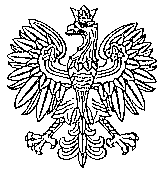 MINISTER EDUKACJI NARODOWEJ              MINISTER INFRASTRUKTURY          GŁÓWNY INSPEKTOR SANITARNY                          Warszawa, 31 sierpnia 2020 r. Szanowni Państwo Dyrektorzy, przygotowujemy się na bezpieczny powrót uczniów do szkół. Dokładamy wszelkich starań, aby szkoły i placówki funkcjonowały w tradycyjnej formule, a dzieci uczyły się razem ze swoimi rówieśnikami. Przygotowaliśmy odpowiednie wytyczne, które służą zapewnieniu w szkołach bezpiecznych warunków higienicznych. W stałym kontakcie są również dyrektorzy szkół, kuratorzy oświaty i państwowi powiatowi inspektorzy sanitarni, co w sytuacji ewentualnego zagrożenia umożliwi podjęcie szybkich i stosownych działań. O bezpieczeństwo dzieci i młodzieży musimy zadbać także w drodze do i ze szkoły. Uczniowie, którzy korzystają z transportu publicznego, są zobowiązani do zasłaniania nosa i ust. Te same zasady bezpieczeństwa obowiązują także w przypadku dowozu dzieci do szkół organizowanego przez wiele gmin na terenie całego kraju. W osłonę ust i nosa powinni być również wyposażeni kierowcy szkolnych autobusów. Stosowne wytyczne sanitarne w tym zakresie zostały opracowane przez Ministerstwo Infrastruktury i Główny Inspektoraty Sanitarny. Dołączamy je do listu. Jednocześnie prosimy, aby we współpracy z organami prowadzącymi zadbali Państwo 
o pakiet maseczek jednorazowych w każdym autobusie szkolnym. Z takich maseczek mogliby korzystać uczniowie, którzy w danym dniu nie będą posiadali własnej osłony nosa i ust.  W czasie epidemii szczególnie ważna jest współpraca i odpowiedzialne działanie, 
dlatego prosimy Państwa o przekazanie tych informacji oraz wytycznych rodzicom i opiekunom uczniów. 	Z wyrazami szacunku 